          ΠΑΝΕΠΙΣΤΗΜΙΟ ΘΕΣΣΑΛΙΑΣ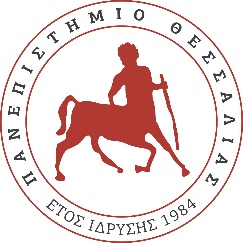                      ΣΧΟΛΗ ΕΠΙΣΤΗΜΩΝ ΥΓΕΙΑΣ                                  ΚΟΣΜΗΤΕΙΑ                                    ΚΤΙΡΙΟ ΒΙΒΛΙΟΘΗΚΗΣ, 1ος ΟΡΟΦΟΣ          Ταχυδρομική Διεύθυνση:  ΠΑΝΕΠΙΣΤΗΜΙΟΥ 3, 41500 – ΒΙΟΠΟΛΙΣ, ΛΑΡΙΣΑ    Τηλέφωνο: 241068 5745-6-7 | Τηλεομοιοτυπία: 241068 5541 | Ηλεκτρονική Διεύθυνση: kosmitia_sey@uth.grΤΕΛΕΤΕΣ ΟΡΚΩΜΟΣΙΑΣ  ΣΧΟΛΗΣ ΕΠΙΣΤΗΜΩΝ ΥΓΕΙΑΣ Σας ενημερώνουμε ότι οι τελετές ορκωμοσίας των προπτυχιακών και μεταπτυχιακών αποφοίτων των Τμημάτων της Σχολής Επιστημών Υγείας του Πανεπιστημίου Θεσσαλίας, θα πραγματοποιηθούν με διαδικτυακή σύνδεση στην πλατφόρμα  e-presence, σύμφωνα με το πρόγραμμα που ακολουθεί:ΔΕΥΤΕΡΑ 23 ΝΟΕΜΒΡΙΟΥ  2020Ώρα 18:00   Απόφοιτοι Προπτυχιακών Σπουδών  Τμήματος  Βιοχημείας – ΒιοτεχνολογίαςΏρα 18:45   Απόφοιτοι Προγραμμάτων Μεταπτυχιακών Σπουδών Τμήματος Βιοχημείας – ΒιοτεχνολογίαςΏρα 19:30   Απόφοιτοι Προπτυχιακών Σπουδών  Τμήματος ΝοσηλευτικήςΤΕΤΑΡΤΗ 25 ΝΟΕΜΒΡΙΟΥ 2020Ώρα 18:00  Απόφοιτοι Προπτυχιακών Σπουδών  Τμήματος ΙατρικήςΏρα 18:45  Απόφοιτοι Προγραμμάτων Μεταπτυχιακών Σπουδών Τμήματος ΙατρικήςΏρα 20:00  Απόφοιτοι Προπτυχιακών Σπουδών  Τμήματος ΚτηνιατρικήςΏρα 20:40  Απόφοιτοι Προπτυχιακών Σπουδών  Τμήματος Φυσικοθεραπείας                                                                                                                                           Από τη Γραμματεία                                                                                                                                 της Σχολής Επιστημών Υγείας